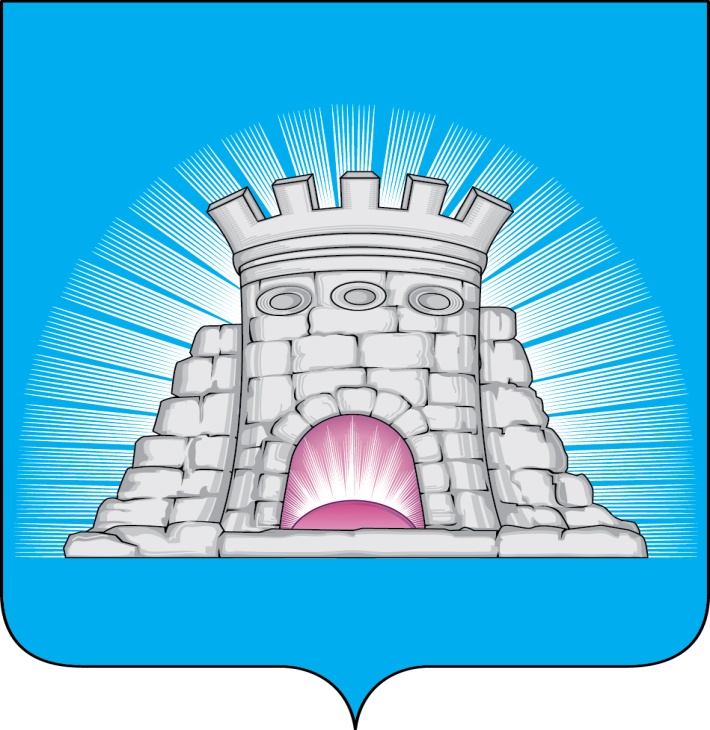 П О С Т А Н О В Л Е Н И Е03.04.2024      № 564/4г.Зарайск                            О внесении изменений в муниципальную программу                            городского округа Зарайск Московской области «Развитие                             институтов гражданского общества, повышение                            эффективности местного самоуправления и реализации                           молодежной политики», утверждённую постановлением                             главы городского округа Зарайск Московской области                                                   от 09.12.2022 № 2215/12      В соответствии с решением Совета депутатов городского округа Зарайск Московской области от 14.12.2023 № 21/1 «О бюджете городского округа Зарайск Московской области на 2024 год и плановый период 2025 и 2026 годов» (в редакции от 28.12.2023 № 22/3), Порядком разработки, реализации и оценки эффективности муниципальных программ городского округа Зарайск Московской области, утвержденным постановлением главы городского округа Зарайск Московской области от 07.11.2022 № 1991/11 (в редакции от 28.02.2024 № 359/2) и новыми шаблонами муниципальных подпрограмм на 2024 год,П О С Т А Н О В Л Я Ю:Внести изменения в муниципальную программу городского округа Зарайск Московской области «Развитие институтов гражданского общества, повышение эффективности местного самоуправления и реализации молодежной политики» на срок 2023-2027 годы, утверждённую постановлением главы городского округа Зарайск Московской области от 09.12.2022 № 2215/12 (далее – Программа), изложив Программу в новой редакции (прилагается). 	2. Службе по взаимодействию со СМИ администрации городского округа Зарайск Московской области обеспечить размещение настоящего постановления на официальном сайте администрации городского округа Зарайск Московской области в информационно-телекоммуникационной сети «Интернет» (https://zarrayon.ru/).Глава городского округа  В.А. ПетрущенкоВерно:Начальник службы  делопроизводства  Л.Б. Ивлева                                   03.04.2024                                                                                                       013127Разослано: в дело, ФУ, ОЭиИ, КСП, Гулькиной Р.Д., ККФКСРД и М, МКУ                ЦБУГОЗ, юридический отдел, СВ со СМИ, прокуратуре.Т.В. Кухтина8(496)662-51-81